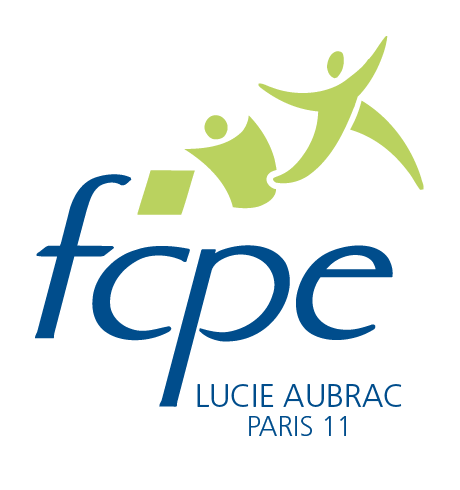 Compte Rendu du conseil de classe de …..Établi par les parents délégués FCPE de la classeCoordonnées des parents délégués :Liste des présents :Principale (préside le conseil) :Professeur principal :CPE :Enseignants :Délégués des élèves :Délégués des parents : Excusés : Appréciation générale du professeur principal,           :Appréciation globale du professeur principal sur la classe (niveau général, ambiance, attitude face au travail, discipline,…)Appréciation des professeurs :Appréciation d’ensemble de chaque professeur sur sa matièreDélégués élèves :Délégués parents : Le compte rendu ne doit comporter aucune observation, aucun commentaire sur les cas particuliers.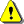 Les délégués parents sont tenus à la plus grande discrétion quant aux informations individuellesMail : fcpe.paris11.collegeaubrac@gmail.comNotre blog : http://fcpe75-lucie-aubrac.hautetfort.comPour adhérer à la FCPE : https://www.fcpe75.org/oui-jadhere-en-ligne/FCPE LUCIE ET RAYMOND AUBRAC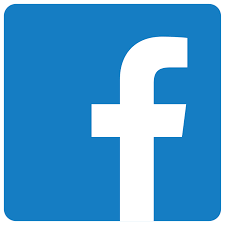 Nom - PrénomNom - PrénomAdresseAdresseTéléphoneMail                                    TéléphoneMail